Технология  оформления субсидированной перевозки по программе «Дальний Восток» для Жителей Дальневосточного федерального округа - в вoзpacтe дo 23 лeт,женщин в возрасте свыше 55 лет и мужчин в возрасте свыше 60 летв Амадеусе.FQDMOWBQS/AU6/D26OCT21/CS – открыть экран тарифов,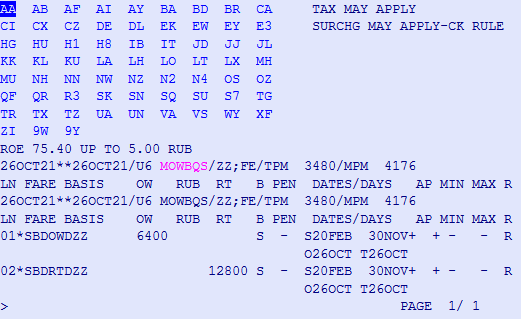  где ZZ – код скидки;              S - подклассFQN01 – открыть УПТ тарифа SBDOWDZZ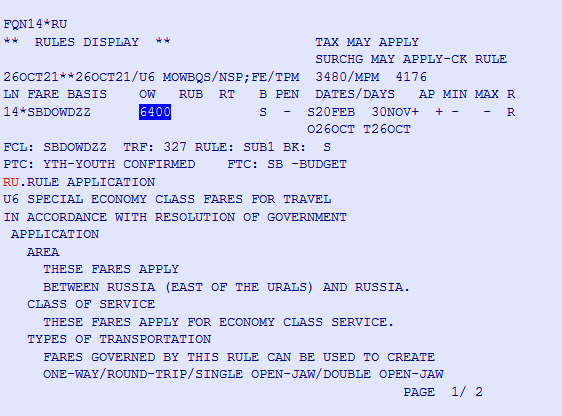 AN26OCTMOWBQS/AU6 – вызвать экран наличия мест;SS1S1 – забронировать место по подклассу SВвести фамилии /имена пассажиров;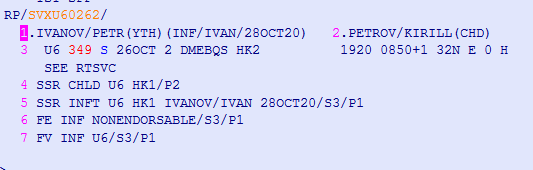 Протарифицировать 5.1 FXP/RYTR/P1 – для взрослого пассажира;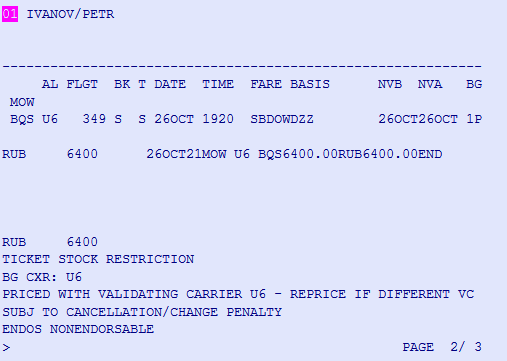 5.2 FXP/RIN-YTR /P1 - для инфанта от 0 до 2 лет, где IN – категория инфанта; YTR – дополнительно указывается категория взрослого, к которому привязан INF!!! Если инфант с местом  FXP/RINS-YTR/P1 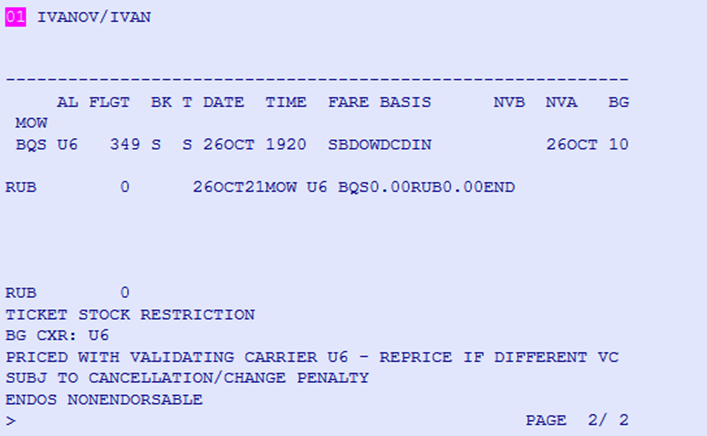 5.3 FXP/RCHR/P2 - для ребенка от 2- 12 лет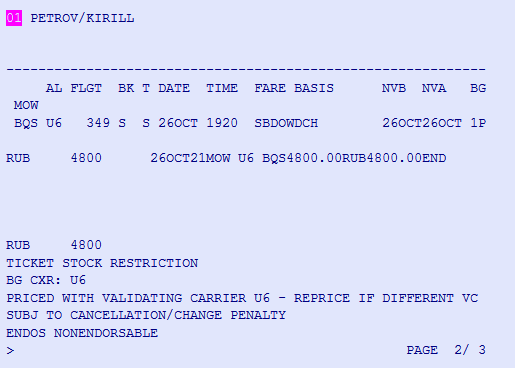 ERFE*P6503123321*15MAY99/P1 - внести информацию в FE элемент,где 6503123321 – паспорт взрослого пассажира;       15 MAY99 – дата рождения пассажира.В FE элемент должны быть внесены серия и номер документа, удостоверяющего личность, дата рождения пассажира (если скидка зависит от возраста).FE*PVISU123456*28oct20 – свидетельство о рождении и дата рождения ребенкаFP CASHFT*ZZUP23  – внести ZZUP23 в FT элемент для молодежи (согласно УПТ);FT*CDFROM60AND55– внести CDFROM60AND55 в FT элемент для пожилых людей (согласно УПТ)TTP/RT– оформить билеты.Тип пассажираКатегорияпассажирав поле имениКатегория пассажира при тарификацииКод скидкиКод тарифаЖитель ДФО от 12 до 23 летYTHYTRZZSBDOWDZZ/ SBDRTDZZЖители ДФО - женщины от 55 лет и старше,мужчины от 60 лет и старше SRCSRR    CDSBDOWDCD/ SBDRTDCDЖители ДФО - сопровождаемые дети от 2 до 12 летCHDCHRCHSBDOWDCH/ SBDRTDCHДети до 2-х лет без местаINFINFINSBDOWDIN/ SBDRTDINДети до 2-х лет с местом INSINSINSSBDOWDINS/ SBDRTDINS